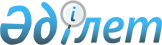 О переименовании улиц города ПетропавловскаСовместное постановление Акимата города Петропавловска и решение Петропавловского городского Маслихата Северо-Казахстанской области от 7 июля 2006 года N 1070 и N 4. Зарегистрировано Управлением юстиции города Петропавловска Северо-Казахстанской области от 8 августа 2006 года N 13-1-49

      В соответствии с подпунктом 4 статьи 13 Закона Республики Казахстан от 8 декабря 1993 года "Об административно-территориальном устройстве Республики Казахстан", на основании решения ономастической комиссии города Петропавловска, пояснительной записки, экономических расчетов, акимат города Петропавловска ПОСТАНОВИЛ и Петропавловский городской маслихат РЕШИЛ:

       

1. Переименовать следующие улицы города:

      1) ул. Университетскую в ул. Абая

      2) ул. Абая в ул. Токсан би.

       

2. Контроль за исполнением постановления возложить на заместителя акима города Кульжанову Т.Н.      Аким города        Председатель сессии             Секретарь 

      Петропавловского             Петропавловского 

      городского маслихата         городского маслихата 
					© 2012. РГП на ПХВ «Институт законодательства и правовой информации Республики Казахстан» Министерства юстиции Республики Казахстан
				